Кто мы?Основная задача клиники «ИмплантДент» – здоровье ваших зубов. Профессиональная диагностика, терапевтическое лечение с использованием современных методик, а также оперативное вмешательство проводится на высшем уровне. Наша клиника ‒ это новейшее оборудование, современные технологии, качественные материалы и высокий уровень профессионализма врачей. Благодаря этому лечение зубов проходит безболезненно и эффективно. Стоматологическая помощь оказывается нами с 2015 года, за этот срок команда специалистов смогла изучить все потребности пациентов. В клинике «ИмплантДент» работают квалифицированные врачи, которые занимаются лечением кариеса, имплантацией, протезированием, а также детской стоматологией. Они способны помочь в любой ситуации.Мы используем импортное оборудование, материалы для лечения приобретаем в Европе, современные методики позволяют нам производить любые манипуляции полностью безболезненно. Наша клиника заботится о каждом пациенте. Мы готовы подарить голливудскую улыбку и справиться с самыми сложными ситуациями. Заботиться о здоровье своих зубов необходимо каждому, приятно, когда в этом помогают настоящие профессионалы, дарящие уверенность в себе.Лечение кариеса и некариозных поражений зубовКариес и некариозные поражения – это самые распространенные диагнозы в стоматологии. В результате повреждения тканей зуба появляется хорошая среда для микробов, они размножаются, и болезнь прогрессирует. Важно обращаться к стоматологу как можно быстрее, лучше периодически ходить на профилактические приемы, не реже 1 раза в полугодие, чтобы вовремя заметить заболевание.Профессиональный подход к проблеме включает в себя несколько мероприятий:Диагностика. Это осмотр врача, выявление всех проблем и разработка методики лечения.Лечение представляет собой удаление поврежденных тканей и восстановление зуба с помощью пломб и иных техник.Профилактика. Забота о полости рта проявляется в профессиональной чистке, покрытии эмали защитными растворами и рекомендациях по уходу.Современные методики могут включать в себя озонотерапию или же нейтрализацию микробов с помощью лазера. В зависимости от особенностей повреждения тканей, лечение зуба может проходить в несколько этапов. Профессиональная помощь, новейшее оборудование и индивидуально подобранные технологии позволят нейтрализовать кариес и некариозные повреждения и предотвратить их появление в дальнейшем. Виды стоматологического протезированияВ случае потери одного или нескольких зубов решением проблемы становится протезирование. Клиника предлагает множество современных методик, чтобы была возможность подобрать идеальный вариант в зависимости от пожеланий клиента и ситуации в полости рта. Основная задача специалистов заключается в том, чтобы обеспечить эстетику улыбки, максимально сохранить здоровые зубы и создать анатомически правильный прикус.Все протезы подразделяются на две большие категории – съемные и несъемные конструкции. Первые представляют собой вариант, который нуждается в дополнительном уходе: протез нужно регулярно снимать, очищать его, убирать из полости рта на ночь. Несъемные могут заменять зубы реалистично. В качестве крепления в таком случае устанавливаются штыри, которые дополняются шаровидной или балочной деталью, а затем крепятся сами искусственные зубы. В то же время обычный съемный протез устанавливается с помощью специального клея.Есть возможность выбрать не только конструкцию, но и материал протеза. Он может быть акриловым, нейлоновым или же изготовленным по технологии AcryFree. Каждый вид обладает разной мягкостью, долговечностью и прочностью. Специалисты нашей клиники проведут подробную консультацию и помогут провести идеальное протезирование, подарив эстетику и комфорт в дальнейшем. Дентальная имплантацияПотеря даже одного зуба связана с серьезными последствиями. Помимо нарушения эстетики улыбки, это приводит к изменениям черт лица, повышенной нагрузки на соседние зубы, а значит, к ускорению их разрушения. Наша клиника предлагает в качестве решения имплантацию. Это возможность восстановить зубы, которые были утеряны в результате травмы или болезни.Процедура проводится в несколько этапов. Необходимо провести санацию полости рта и тщательное обследование. После этого проводится операция винта. Он изготовлен из титана, поэтому имеет пожизненную гарантию и отлично приживается в тканях. Затем монтируется абатмент, который внешне напоминает настоящий зуб. Визуально никто не сможет определить, что был установлен имплант. На сегодняшний день это самая эффективная процедура по восстановлению зубов.Дентальная имплантация пользуется спросом как самостоятельная процедура в том случае, если удалено лишь несколько зубов. При потере большей части зубов титановые винты становятся опорой для несъемного протезирования. Доверять столь сложную процедуру стоит лишь профессионалам. Наша клиника благодаря современным технологиям отлично справляется даже с самой сложной ситуацией. ЭндодонтияЭндодонтия представляет собой раздел стоматологии, изучающий лечение зубов и их спасение от удаления. Основная задача при этом заключается в восстановлении корневых каналов, их укреплении, а значит, нормализации питания тканей зуба. Эндодонты в нашей клинике справляются с разными задачами:Пульпит и глубокий кариес.Периодонтит и периостит, сопровождающиеся серьезным воспалением.Подготовка к протезированию, когда необходимо снять все воспалительные процессы.Лечение травм и повреждений, которые становятся результатом запущенных болезней.Важно понимать, что эндодонтия эффективна лишь на ранних этапах заболевания, при серьезном повреждении рациональнее прибегнуть к удалению зуба. К врачу нужно обращаться как можно скорее при первых признаках заболевания, полезно приходить на консультацию раз в 6 месяцев.При манипуляциях с деснами и корневыми каналами зуба используются качественные современные инструменты, новейшее оборудование. Подобное оснащение в сочетании с опытом врачей дает возможность проводить все процедуры безболезненно и добиваться отличных результатов в кратчайшие сроки. Своевременное лечение поможет избежать удаления зуба и сохранить улыбку, жевательные функции и комфорт в полости рта.Эстетические реставрацииЭстетическая реставрация зубов позволяет исправить их дефекты, как врожденные, так и приобретенные. Это необходимо в первую очередь для того, чтобы обеспечить привлекательность улыбки. Дополнительно подобная процедура позволяет правильно распределить нагрузку на зубы и предотвратить возникновение многих болезней.В нашей клинике предлагается несколько основных направлений реставрации зубов:Изменение формы и размера. Это актуально для тех, у кого неправильно вырос какой-либо зуб, и он портит общее впечатление.Работа с трещинами, сколами и иными повреждениями.Исправление цвета. Прибегать к эстетической реставрации следует в том случае, когда профессиональная чистка и отбеливание не помогли.В последнее время популярность этой процедуры активно растет. Мы предлагаем доступные цены и профессиональный подход к каждой ситуации. Стоматолог может рекомендовать прямую реставрацию с помощью композитных материалов или полимеров, а также непрямую реставрацию, заключающуюся в установке виниров. Индивидуальный подход к каждой ситуации позволяет добиться отличного результата и подарить голливудскую улыбку. Стоматологическая помощь решает проблемы любой сложности.Лечение заболеваний пародонтаПародонтит представляет собой воспаление десен. В запущенной ситуации ткани разрушаются настолько, что зуб выпадает. Не допустить подобной ситуации поможет наша стоматологическая клиника, главное ‒ своевременно обратиться к профессионалу.Лечение заболеваний пародонта проходит в несколько этапов:Диагностика. Она проводится с помощью современного оборудования, помогает выявить степень заболевания и разработать комплекс мер для лечения.Санация полости рта. Обязательно перед процедурами производят лечение всех существующих проблем, снимают зубной камень, минимизируют риск осложнений.Противовоспалительная терапия проводится не только в стоматологическом кабинете, но и амбулаторно, врач назначает препараты и процедуры в домашних условиях.Стоматологическая операция может понадобиться при серьезном поражении тканей, поврежденные участки иссекают.В настоящий момент в нашей клинике используются разные современные методики лечения, например, плазмолифтинг, лазерная терапия. Тактика выбирается исходя из ситуации в полости рта и пожеланий клиента. Все процедуры проходят без дискомфорта, современные технологии дарят безболезненную стоматологию.Хирургическая стоматологияОсновная задача хирургической стоматологии заключается в сохранении здоровья зубов и полости рта в целом. К операциям прибегают тогда, когда нет возможности справиться с проблемой консервативными методами. Все манипуляции в данном случае подразделяются на несколько видов:Зубосохраняющие операции. Это может быть удаление кисты, иссечение тканей, пораженных некрозом, лечение воспалительных процессов. В нашей клинике специалистам удается сохранить зубы в большинстве случаев, если пациенты обратились вовремя.Удаление зубов. К сожалению, бывают ситуации, когда сохранение зуба невозможно. К удалению прибегают, когда от этого зависит здоровье полости рта, при необходимости лечить неправильный прикус, убирать разрушенные костные ткани и зубы мудрости.Лечение воспалений. В эту категорию входит удаление разнообразных образований, нейтрализация очага инфекции.Хирургия в пародонтологии помогает улучшить внешний вид десен, нейтрализовать риск распространения инфекций и воспалений, а также потери зубов.Реконструкция челюсти. В сложных ситуациях проводятся операции по костной пластике. Они помогают справляться с дефектами, которые возникли в результате травм или же врожденных пороков.Хирургическое вмешательство в нашей клинике осуществляется опытными стоматологами с помощью новейшего оборудования.Стоматологическое отбеливаниеГолливудская улыбка ассоциируется не только с идеальной формой и размером зубов, но и с их цветом. Решением проблемы  желтизны или серого оттенка становится стоматологическое отбеливание. Это профессиональная процедура, позволяющая справиться не только с въевшимся налетом, но и с генетическими особенностями.Процедура в нашей клинике проходит в несколько этапов. Сначала специалист проводит диагностику и консультирует, рассказывая о возможных методиках. При наличии проблем в полости рта необходимо лечение зубов и десен. Сама процедура отбеливания может проводиться как разово, так и курсами. Наносится специальный раствор, который активируется освещением. В результате зубы приобретают естественную белизну, а улыбка становится настоящей гордостью пациента.Стоматологическое отбеливание, вопреки мифам, не может стать причиной повреждения тканей. После процедуры может немного увеличиться чувствительность зубов, но это временное явление. При соблюдении всех рекомендаций стоматолога идеальный результат удастся сохранить надолго. Главное ‒ продолжать домашних уход и регулярно посещать стоматологический кабинет для профилактики и консультаций.О компанииСтоматологическая  клиника «ИмплантДент» предлагает большое количество услуг для сохранения здоровья полости рта и эстетики улыбки. Оценкой ее работы стало первое место в рейтинге PRO Doctor. Подобный результат достигнут благодаря наличию современного оборудования, качественных материалов и профессиональной команды. Среди врачей кандидаты наук и стоматологи с большим опытом работы.Основная задача специалистов заключается в том, чтобы безболезненная стоматология была эффективной. Здесь справляются даже с самыми сложными ситуациями, проведут отбеливание или же сложную стоматологическую операцию.В нашей клинике найдут индивидуальный подход к каждому пациенту, проведут консультацию и диагностику, чтобы узнать обо всех проблемах в полости рта. Исходя из результатов обследования подбирается наиболее эффективная методика в каждом конкретном случае. Стоматологическая помощь поможет забыть о любых проблемах полости рта, вернуть комфорт и уверенность в себе. Пациентам нужно лишь регулярно посещать стоматолога, следить за состоянием здоровья зубов и наслаждаться голливудской улыбкой. Мы предлагаем высокий уровень стоматологического лечения по доступной стоимости.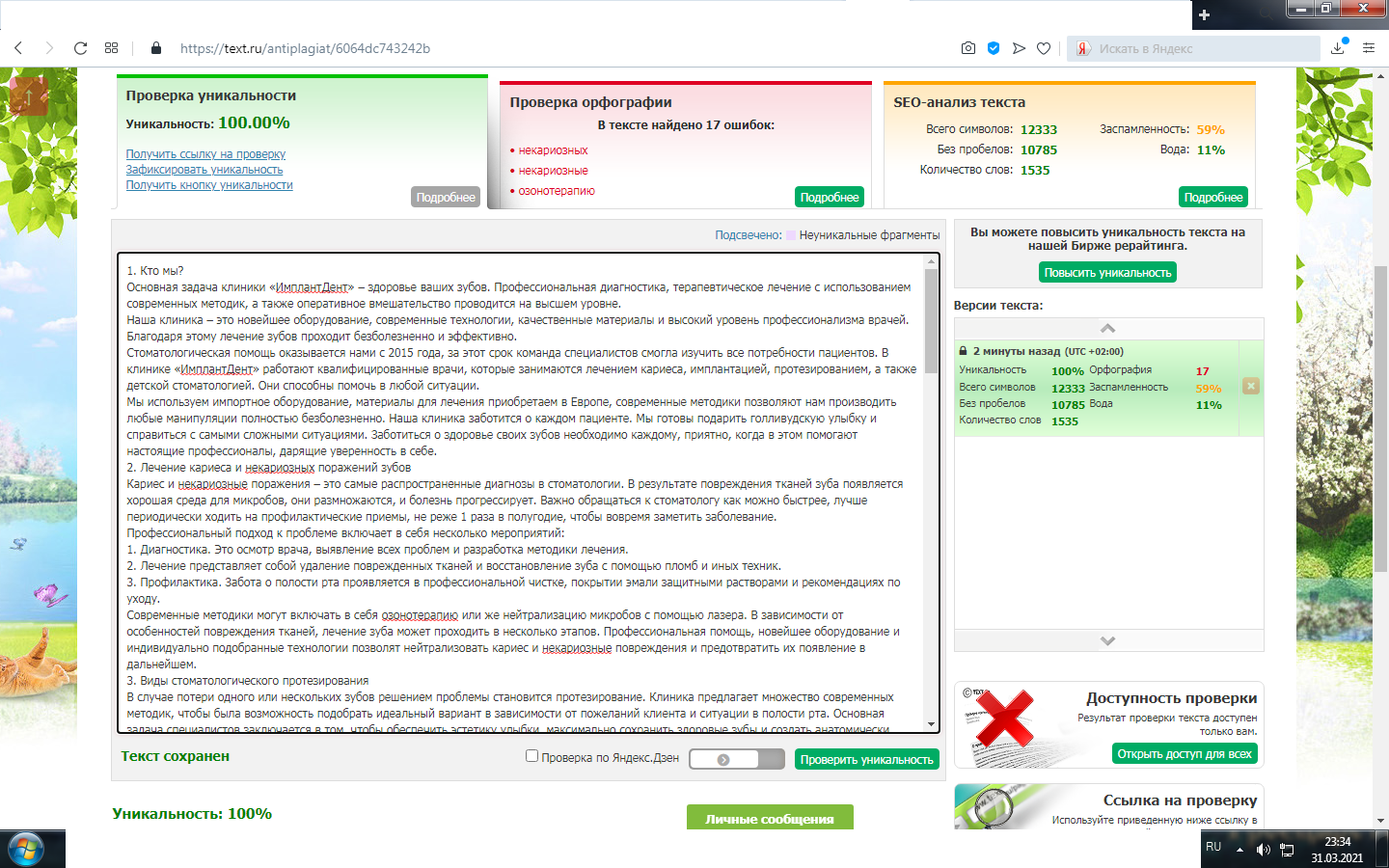 